PLEASE PRINT LEGIBLY OR TYPEName as to be listed in Tour Guide: ____________________________________________________________________________Contact Name (if  different)______________________________________________________________________________________Mailing Address:_____________________________________________________________________________________________________________ 	(Tickets will be sent via mail.)City/State/Zip:______________________________________________________________________________________________________Email:_____________________________________________________________Phone#: _________________________________________    	 (Invoice and IRS donation letters will be sent via Email)Please select Sponsor Level (circle one)Bronze		$    250	- $      499Bronze Plus	$    500 - $      999Silver 		$ 1,000 - $  1,499Silver Plus	$ 1,500 - $  2,999 	Gold		$ 3,000	 - $  4,999		 Diamond	$ 5,000	 - $  9,999 	Premier	$10,000 -$14,999 	Benefactor	$15,000 or above				Other		Please designate	 Total Amount Contributed: $___________________Check if Club (See guideline below.):_____ Payment Information (check one)________Check Enclosed 			_______Please Send Invoice ________Credit Card (please go to www.smlcharityhometour.com  and click on “Donate Now.”)  Complementary Tickets: You will receive one ticket for every $500 donated. Designate donation to specific Home or Charity: __________________________________________________________________	(If blank, donation will be designated to all charities.)    Club Guideline:  If a club would like an ad in the Tour Guide, the size of the ad will be determined by their sponsorship level.    02/02/2021SM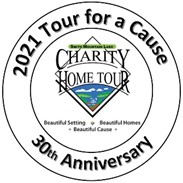 2021 Individual Patron/ClubSponsor ContractMail this contract with payment to:SML Charity Home Tour, PO Box 416, Moneta VA 24121Or email to: Chtdata2015@gmail.com (pay separately)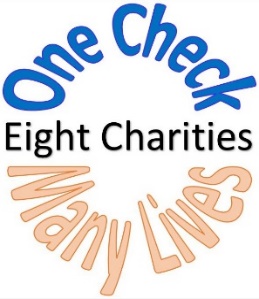 